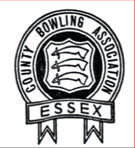       Essex County Bowling Association     PRESIDENT DAVE KING 2022 County Luncheon & Prize-Giving Application for Attending.Details of Lunch:Date: Sunday 6th November 2022
Time: 12.30pm for 1.00pm
Venue: Stock Brook Manor Country Club, Queens Park Avenue, Nr Billericay CM12 0SP
Meal: Three Course Lunch.
Cost: £32 per person. Cheques to be made out to	“Essex County Bowling Association”Bank transfer details:		Account: Essex County Bowling AssociationSort Code: 30-94-51Account No: 01160206.Send tear off sheet with cheque if applicable to me please at my
Address: 27 Frederick Andrews Court, Silverlock Road Grays RM17 6EA
Any further details required please do not hesitate to contact me.
Tel: 01375 371929 Mob: 07599711890If paying by Bank Transfer, please email the tear off sheet to: terrymizen@live.co.uk 

Please reply at the latest by Saturday 15th October 2022Terry Mizen
County SecretaryEssex County Bowling Association…………………………………………………………………………………………………………………………………………Name……………………………………… Club………………………….......... Number of Tickets…………….Contact Details Phone……………………………………. Mobile………………………………………………….Email address…………………………………………………………………………………………………………………Guest Names…………………………………………………………………………………………………………………………………………………………………………………………………………………………………………………………………………………………………………………………………………………………………………………………………………Any dietary requirements……………………………………………………………………………………………………………………………………………………………………………………………………………………………………………Paid by Cheque / Bank transfer.